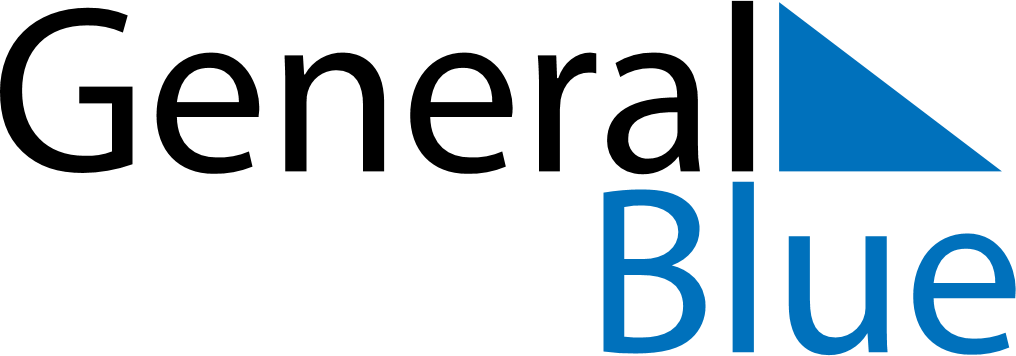 March 2018March 2018March 2018March 2018AlbaniaAlbaniaAlbaniaMondayTuesdayWednesdayThursdayFridaySaturdaySaturdaySunday12334League of Lezhë day56789101011Teacher’s DayMother’s Day1213141516171718Summer Day1920212223242425Sultan Nevruz’s Day26272829303131